Unit 5 Lesson 2: How Did You Add?WU Choral Count: Count Back From 70 (Warm up)Student Task Statement1 Find the ValueStudent Task StatementFind the value of .
Show your thinking using drawings, numbers, or words.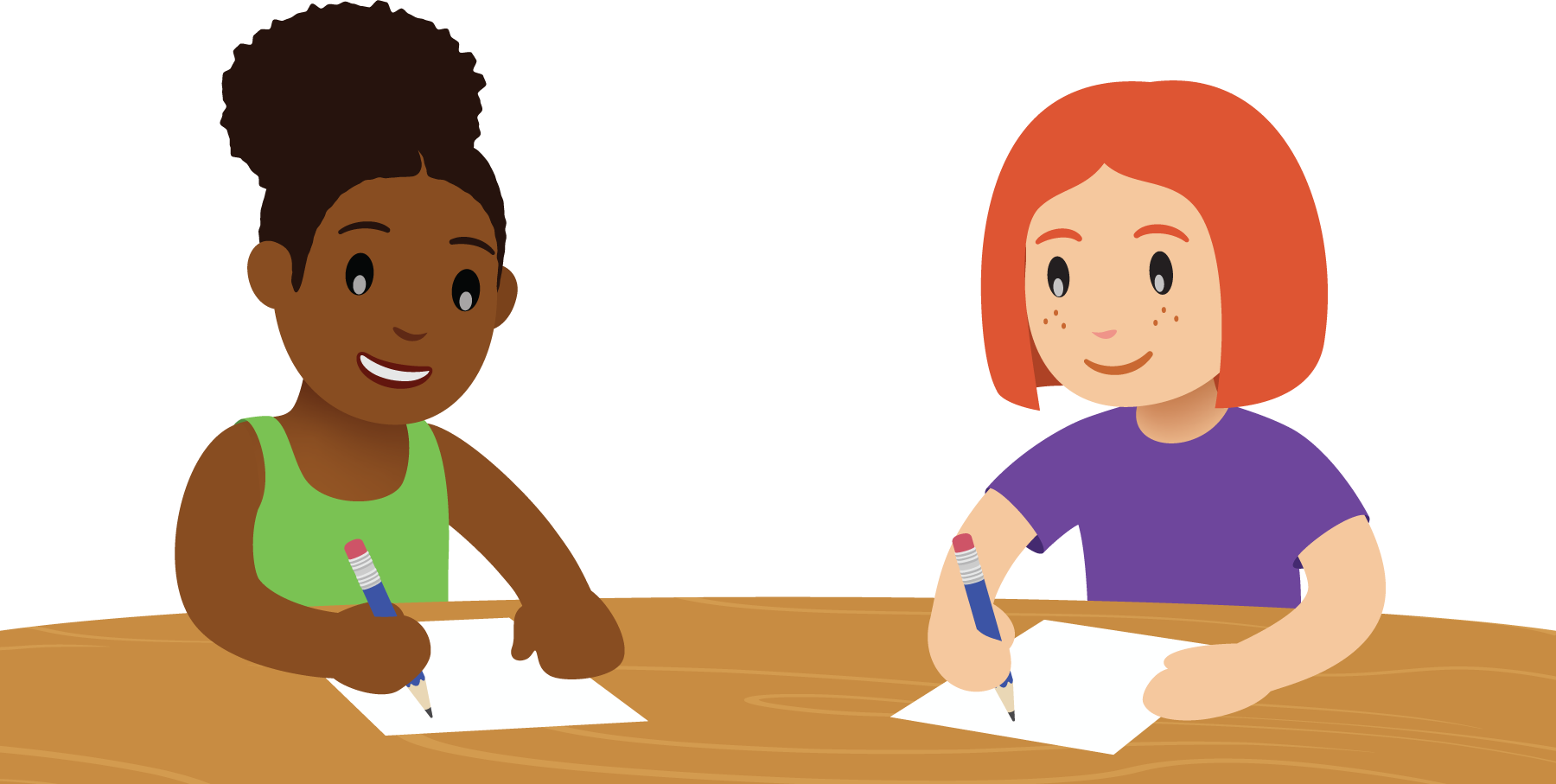 2 Elena and Andre Represent Student Task StatementHere are 2 drawings students made for .Elena's work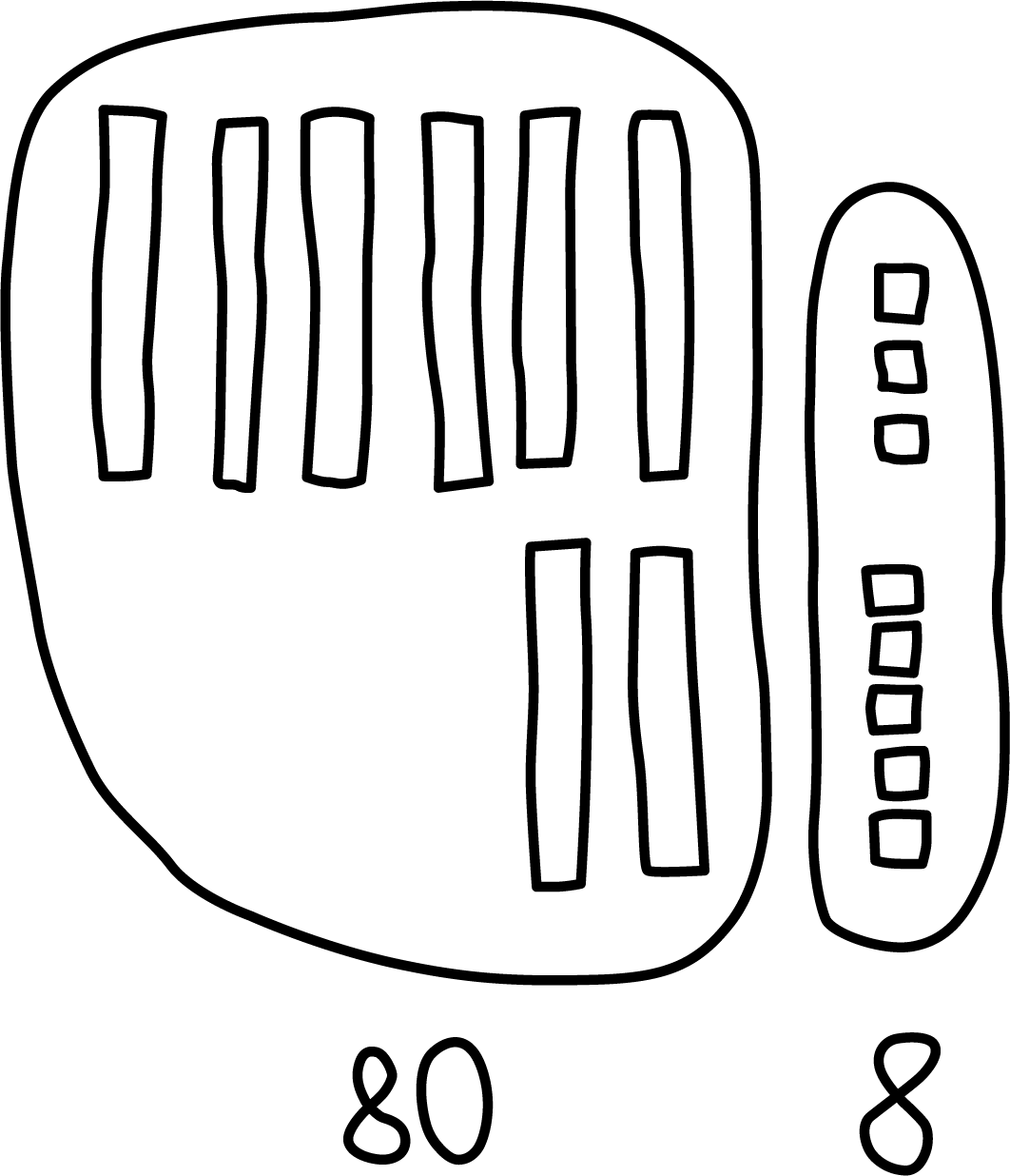 Andre's work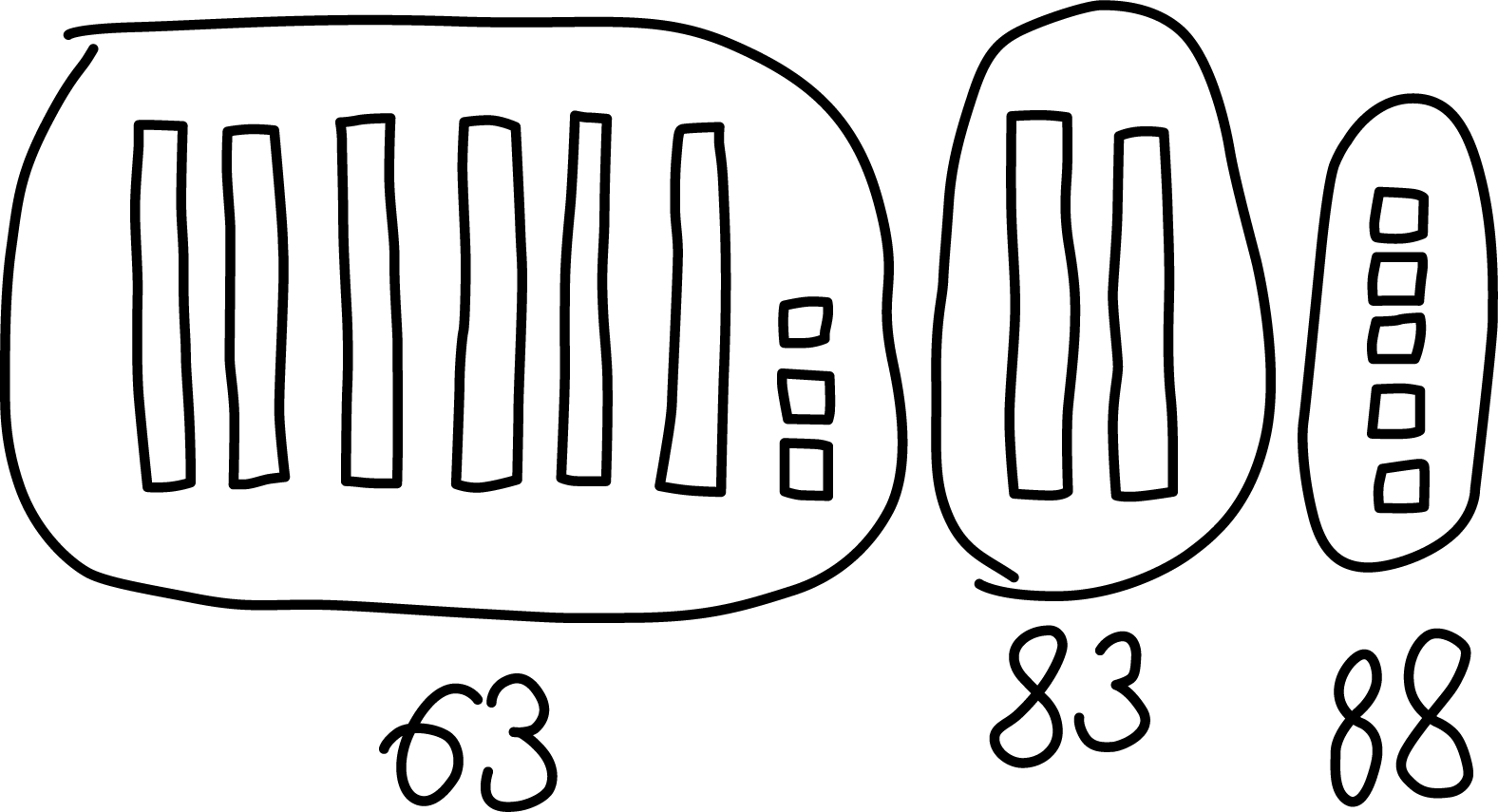 Which equations go with which drawing?
Be ready to explain your thinking in a way others will understand.Set A

Set B


3 Introduce Five in a Row, Add Within 100 without ComposingStudent Task Statement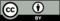 © CC BY 2021 Illustrative Mathematics®